MUGSHOTSdid u no that were north of gilmer county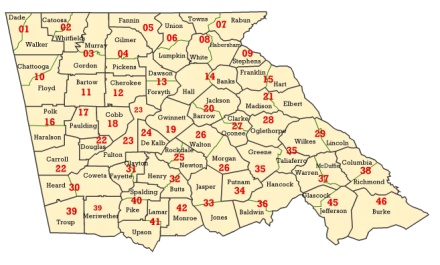 austin brung him a blankit too my hous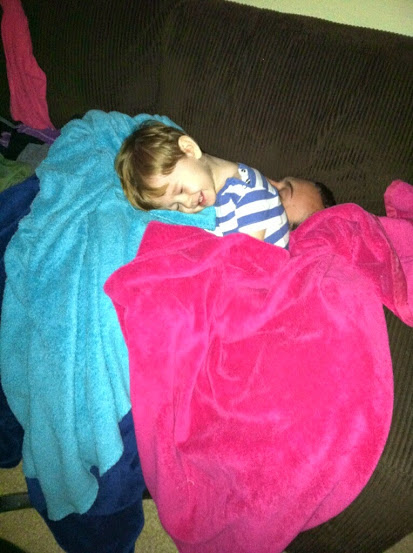 